3rd grade Material List- 1 three ring binder (1 ½ inch with clear pocket cover)- 3 notebooks- 3 folders- 3 boxes of #2 pencils- 1 pencil pouch- pair of scissors- 2 glue sticks- personal set of earbuds- 1 box of crayons OR colored pencils- 3 containers of Clorox wipes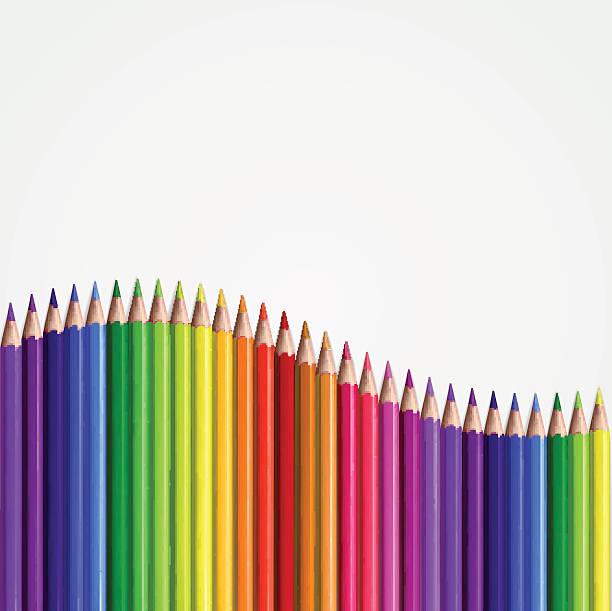 - 3 boxes of tissues